Выплата вознаграждения, причитающегося приемному родителю, при принятии на воспитание приемного ребенка: 3125 рублей в месяц на каждого ребенка, с применением районных коэффициентов и процентных надбавок к заработной плате за работу в районах Крайнего Севера и приравненных к ним местностях (увеличивается на 25 процентов за каждого ребенка, не достигшего трехлетнего возраста, ребенка с ограниченными возможностями здоровья либо ребенка-инвалида).(Закон Иркутской области № 92/58-оз «Об отдельных вопросах осуществления деятельности по опеке и попечительству в Иркутской области»)Премия опекунам (попечителям), приемным родителям детей, воспитывающихся в семьях опекунов (попечителей), приемных семьях и достигших особых успехов в учебе, творчестве, спорте, а также участвующих в общественной жизни: 50 000 рублей (единовременно, в случае победы в конкурсе).(Указ Губернатора Иркутской области 
№ 348-уг «О премиях Губернатора Иркутской области в 2012, 2013 годах опекунам (попечителям), приемным родителям детей, воспитывающихся в семьях опекунов (попечителей), приемных семьях и достигших особых успехов в учебе, творчестве, спорте, а также участвующих в общественной жизни»)Компенсация родителям (законным представителям – опекунам, усыновителям, приемным родителям) родительской платы за присмотр и уход за детьми, посещающими образовательные организации, реализующие образовательную программу дошкольного образования, в Иркутской области: - 20 % среднего размера родительской платы за присмотр и уход за детьми в государственных и муниципальных образовательных организациях, находящихся на территории Иркутской области;- на второго ребенка – 50 %;- на третьего ребенка и последующих детей – 70%.(Постановление Правительства Иркутской области № 133-пп«О компенсации за содержание ребенка (присмотр и уход за ребенком) в образовательных организациях, реализующих основную общеобразовательную программу дошкольного образования»)По просьбе одного из работающих родителей (опекуна, попечителя) работодатель обязан предоставить ему ежегодный оплачиваемый отпуск или его часть (не менее 14 календарных дней) для сопровождения ребенка в возрасте до восемнадцати лет, поступающего на обучение по образовательным программам среднего профессионального образования или высшего образования, расположенные в другой местности. При наличии двух и более детей отпуск для указанной цели предоставляется один раз для каждого ребенка.(статья 322 Трудового кодекса РФ)Единовременное пособие при передаче ребенка на воспитание в семью (усыновлении, установлении опеки (попечительства), передаче на воспитание в приемную семью детей, оставшихся без попечения родителей): размер пособия составляет 18615,18 рублей;  110 775,0 рублей (в случае усыновления ребенка-инвалида, ребенка в возрасте старше семи лет, а также детей, являющихся братьями и (или) сестрами)».(Федеральный закон № 81-ФЗ «О государственных пособиях гражданам, имеющим детей»)Ежемесячное пособие усыновителям на ребенка до 16 лет, на учащегося образовательного учреждения общеобразовательного типа - до окончания им обучения, но не более чем до 18 лет (с учетом районных коэффициентов), если среднедушевой доход семьи не превышает утвержденную величину прожиточного минимума в целом по области в расчете на душу населения: С 1 января 2016 года размер ежемесячного пособия на ребенка составляет:- 282 рубля на детей одиноких матерей- 564 рубля на детей, родители которых уклоняются от уплаты алиментов, а также на детей военнослужащих, проходящих военную службу по призыву - 423 рубля.(Закон Иркутской области № 130-оз «О ежемесячном пособии на ребенка в Иркутской области»)Ежемесячная выплата на усыновленного (удочеренного) ребенка семьям, среднедушевой доход которых ниже величины прожиточного минимума, установленной в целом по Иркутской области в расчете на душу населения:- 4800 рублей (с применением районного коэффициента к заработной плате).(Закон Иркутской области 
№ 281-па «О мерах социальной поддержки отдельных категорий граждан в Иркутской области»)Денежные средства на содержание подопечного (на питание, приобретение одежды, обуви, мягкого инвентаря, хозяйственного инвентаря, книг, предметов личной гигиены, на оплату проезда на городском, пригородном, в сельской местности - на внутрирайонном транспорте и другие расходы), за исключение детей, находящихся на полном гособеспечении, либо опекун или попечитель назначен по совместному заявлению родителей: 6000 рублей ежемесячно (с применением районного коэффициента)(статья 2 Закона Иркутской области № 107-оз «Об отдельных мерах социальной поддержки детей-сирот и детей, оставшихся без попечения родителей, лиц из числа детей-сирот и детей, оставшихся без попечения родителей, в Иркутской области»)Социальный налоговый вычет в сумме, уплаченной налогоплательщиком-опекуном (налогоплательщиком-попечителем) за обучение своих подопечных в возрасте до 18 лет по очной форме обучения в образовательных учреждениях, - в размере фактически произведенных расходов на это обучение, но не более 50 000 рублей на каждого ребенка в общей сумме на обоих родителей (опекуна или попечителя)(статья 219 Налогового кодекса РФ)Расторжение трудового договора с женщиной, имеющей ребенка в возрасте до трех лет, с одинокой матерью, воспитывающей ребенка-инвалида в возрасте до восемнадцати лет или ребенка в возрасте до четырнадцати лет, с другим лицом, воспитывающим указанных детей без матери, с родителем (опекуном), являющимся единственным кормильцем ребенка-инвалида в возрасте до восемнадцати лет либо единственным кормильцем ребенка в возрасте до трех лет в семье, воспитывающим трех и более малолетних детей, если другой родитель (опекун) не состоит в трудовых отношениях, по инициативе работодателя не допускается (за исключением увольнения по основаниям, предусмотренным п 1, 5 - 8, 10 или 11 ч.1ст. 81 или п.2 ст. 336 Трудового кодекса РФ).(статья 261 Трудового кодекса РФ)Работникам, усыновившим ребенка в возрасте до трех месяцев,  по заявлению работника должен быть предоставлен отпуск до истечения шести месяцев непрерывной работы оплачиваемый.(статья 122 Трудового кодекса РФ)Отпуска по уходу за ребенком могут быть использованы полностью или по частям также отцом ребенка, бабушкой, дедом, другим родственником или опекуном, фактически осуществляющим уход за ребенком.(статья 256 Трудового кодекса РФ)Предоставление путевки на санаторно-курортное лечение и на бесплатный проезд на пригородном железнодорожном транспорте, а также на междугородном транспорте к месту лечения и обратно в случае сопровождения ребенка-инвалида(статья 6.2 Федерального закона № 178-ФЗ«О государственной социальной помощи»Единственному опекуну или попечителю предоставляется стандартный налоговый вычет в двойном размере(статья 218 Налогового кодекса РФ)С родителей (законных представителей – опекунов, усыновителей, приемных родителей) детей-инвалидов, детей-сирот и детей, оставшихся без попечения родителей, обучающихся в государственных и муниципальных образовательных организациях, реализующих образовательную программу дошкольного образования, плата за присмотр и уход за такими детьми не взимается (с 1 сентября 2013 года).(часть 3 статьи 65 Федерального закона 
№ 273-ФЗ «Об образовании в Российской Федерации»)Работникам, усыновившим ребенка, предоставляется отпуск на период со дня усыновления и до истечения 70 календарных дней со дня рождения усыновленного ребенка, а при одновременном усыновлении двух и более детей - 110 календарных дней со дня их рождения.По желанию работников, усыновивших ребенка (детей), им предоставляется отпуск по уходу за ребенком до достижения им (ими) возраста трех лет.(статья 257 Трудового кодекса РФ)Работодатель обязан устанавливать неполный рабочий день (смену) или неполную рабочую неделю по просьбе одного из родителей (опекуна, попечителя), имеющего ребенка в возрасте до четырнадцати лет (ребенка-инвалида в возрасте до восемнадцати лет).(статья 93 Трудового кодекса РФ)Одному из родителей (опекуну, попечителю) для ухода за детьми-инвалидами по его письменному заявлению предоставляются четыре дополнительных оплачиваемых выходных дня в месяц(статья 262 Трудового кодекса РФ)Направление в служебные командировки, привлечение к сверхурочной работе, работе в ночное время, выходные и нерабочие праздничные дни опекунов (попечителей), приемных родителей, усыновителей, воспитывающих детей в возрасте до пяти лет, допускается только с их письменного согласия и при условии, если такая работа не запрещена им по состоянию здоровья в соответствии с медицинским заключением.(статья 259 Трудового кодекса РФ)Гарантии и льготы, предоставляемые женщинам в связи с материнством (ограничение работы в ночное время и сверхурочных работ, привлечение к работам в выходные и нерабочие праздничные дни, направление в служебные командировки, предоставление дополнительных отпусков, установление льготных режимов труда и другие гарантии и льготы, установленные законами и иными нормативными правовыми актами), распространяются также на опекунов (попечителей) несовершеннолетних.(статья 264 Трудового кодекса РФ)Одному из родителей (опекуну, попечителю, приемному родителю), работающему в районах Крайнего Севера и приравненных к ним местностях, имеющему ребенка в возрасте до шестнадцати лет, по его письменному заявлению ежемесячно предоставляется дополнительный выходной день без сохранения заработной платы.(статья 319 Трудового кодекса РФ)Опекуны (попечители), приемные родители, усыновители имеют право на бесплатную юридическую помощь.(статья 20 Федерального закона от 21 ноября . № 324-ФЗ«О бесплатной юридической помощи в Российской Федерации»)МИНИСТЕРСТВО СОЦИАЛЬНОГО РАЗВИТИЯ ОПЕКИ И ПОПЕЧИТЕЛЬСТВА ИРКУТСКОЙ ОБЛАСТИ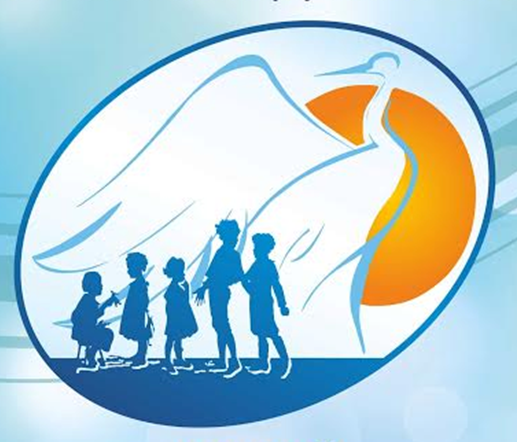 Меры социальной поддержки опекунов (попечителей), усыновителей (удочерителей)Единовременная выплата при усыновлении, если решение суда об усыновлении (удочерении) вступило в законную силу не ранее 1 января 2011 года: 100 000 рублей.(Закон Иркутской области № 102-ОЗ «О дополнительной мере социальной поддержки граждан, усыновивших (удочеривших) детей-сирот и детей, оставшихся без попечения родителей, в Иркутской области»)Многодетная семья, состоящая из родителей (усыновителей, опекунов или попечителей) или единственного родителя (усыновителя, опекуна или попечителя), а также трех и более детей, в том числе детей, находящихся под опекой или попечительством, не достигших возраста 18 лет, место жительства которых находится в Иркутской области, имеет право на предоставление земельных участков в собственность бесплатно на территории Иркутской области для индивидуального жилищного строительства, личного подсобного хозяйства.(Закон Иркутской области № 8-оз «О бесплатном предоставлении земельных участков в собственность граждан»)2016 г.